Z BOGIEM NA WAKACYJNYCH DROGACH NIECH BĘDZIE POCHWALONY JEZUS CHRYSTUSTO NASZE OSTATNIE SPOTKANIE W TYM ROKU SZKOLNYM.ZACZNIJMY JE MODLITWĄ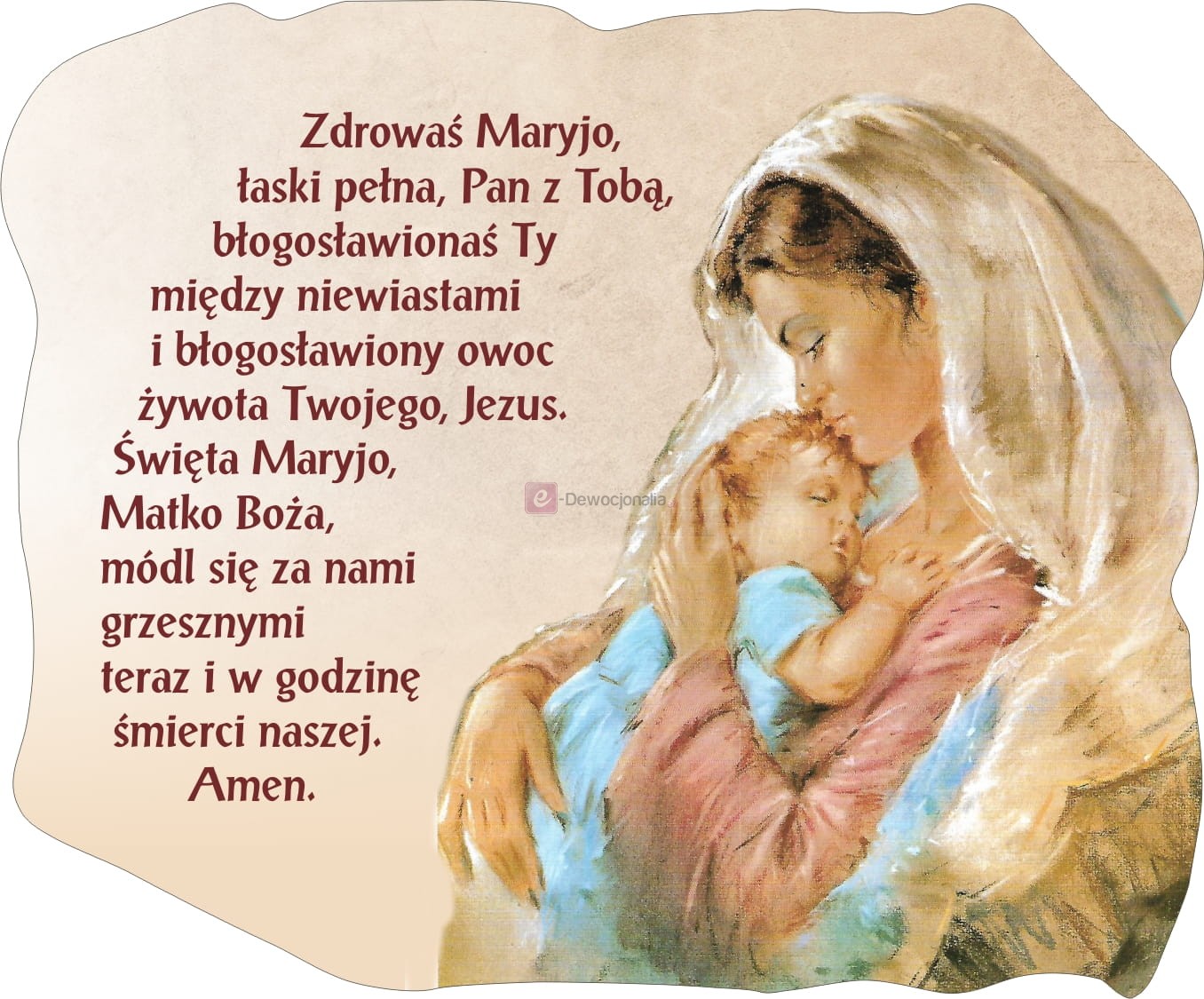 ZOBACZCIE ZAJĘCIA UKRYTE W PONIŻSZYM LINKU. POSTĘPUJCIE ZGODNIE Z INSTRUKCJĄ. WAKACJE Z JEZUSEM KOCHANITEN ROK BYŁ WYJĄTKOWY. ZUPEŁNIE INNY OD WCZEŚNIEJSZYCH, „NORMALNYCH” ZAJĘĆ. NIEOCZEKIWANIE NASZE ŻYCIE BARDZO SIĘ ZMIENIŁO. JEDNAK CIESZYMY SIĘ, ŻE TEN CZAS DOBRZE WYKORZYSTALIŚMY. W trakcie naszych spotkań na katechezie, najpierw w przedszkolu, a potem w pracy zdalnej, przede wszystkim razem się modliliśmy i uczyliśmy się poznawać Pana Boga i Jego naukę. Z pomocą Waszych rodziców mogliśmy docierać do Was drogą wirtualną. Dziękujemy Wam za każdą współpracę. Kochane Dzieci.Dziękujemy Wam za każdą odrobioną pracę domową, za wykonane polecenia, przeczytane teksty i wysłuchane opowieści. Dziękujemy Wam najbardziej za wspólna modlitwę. Za to, że pamiętacie o Panu Bogu, za to, że w Niego wierzycie i powierzacie Mu swoje sprawy. Dzisiaj, w ostatniej katechezie chcemy Wam przypomnieć najważniejszą prawdę wiary:PAN BÓG WAS BARDZO KOCHA,JEST Z WAMII TROSZCZY SIĘ O WAS JAK DOBRY OJCIEC.Zawsze o tym pamiętajcie. Pamiętajcie też o codziennej modlitwie, a z pomocą rodziców o tym, by spotykać się z Panem Bogiem w kościele. Chcemy Wam jeszcze powiedzieć, że jesteśmy z Was bardzo dumni. Jesteście dobrymi, kochanymi dziećmi. Pewnie, że zdarza się Wam rozrabiać i psocić, ale potraficie tez przeprosić i naprawić krzywdy. Jednak jesteśmy pewni, że macie dobre, szczere serca, które potrafią kochać Pana Boga i ludzi. Życzymy Wam pięknego, wakacyjnego odpoczynku. I mamy nadzieję, że zobaczymy się po wakacjach. DRODZY RODZICEDZIĘKUJEMY WAM SERDECZNIE ZA WSPÓŁPRACĘ.BEZ WASZEJ POMOCY NASZA PRACA NA ODLEGŁOŚĆ NIE BYŁABY W OGÓLE MOŻLIWA.Tymczasem daliście nam przykład odpowiedzialności za wychowanie i rozwój duchowy swoich dzieci. Wielu z Was odpowiadało na zajęcia z religii proponowane przez nas szczególnie w czasie pracy zdalnej. Bardzo cieszyliśmy się mailami potwierdzającymi wykonane zadania, każda wiadomość była dla nas radością i satysfakcją, że włożony wysiłek był po coś, że komuś służył i pomagał wytłumaczyć dzieciom trudne przecież treści naszej wiary. Starajcie się przypominać dzieciom o codziennej modlitwie, uczcie je uczestniczyć w nabożeństwach w kościele. To są podstawowe zasady, aby dzieci mogły wejść w świat wiary z poczuciem, że są kochane przez dobrego Boga, który chce obdarzyć je swoją pomocą i potrzebnymi łaskami. Na wakacyjny czas życzymy Wam wszelkich łask Bożych, szczególnie tych, które płyną z kochającego Serca Pana Jezusa. Niech Jego opieka towarzyszy Wam w każdej chwili Waszego życia. Mamy nadzieję, że po wakacyjnej przerwie znów spotkamy się w naszych grupach przedszkolnych, a z najstarszymi przedszkolakami już w szkole. Pozdrawiamy was serdecznie i obiecujemy modlitwę za Wasze rodziny. Ks. Zbigniew SrokaMarzena Chudzik 